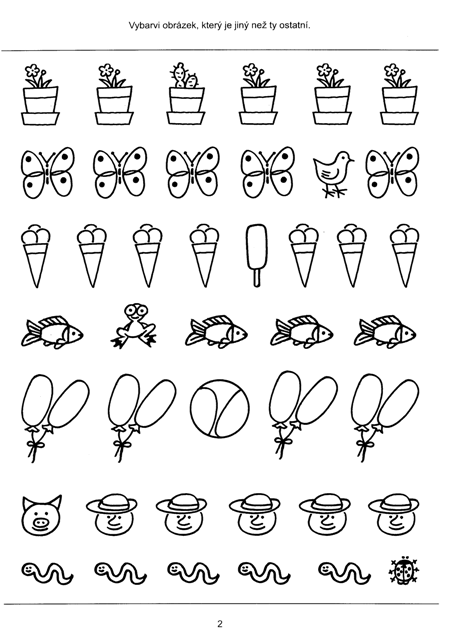 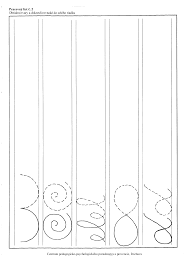 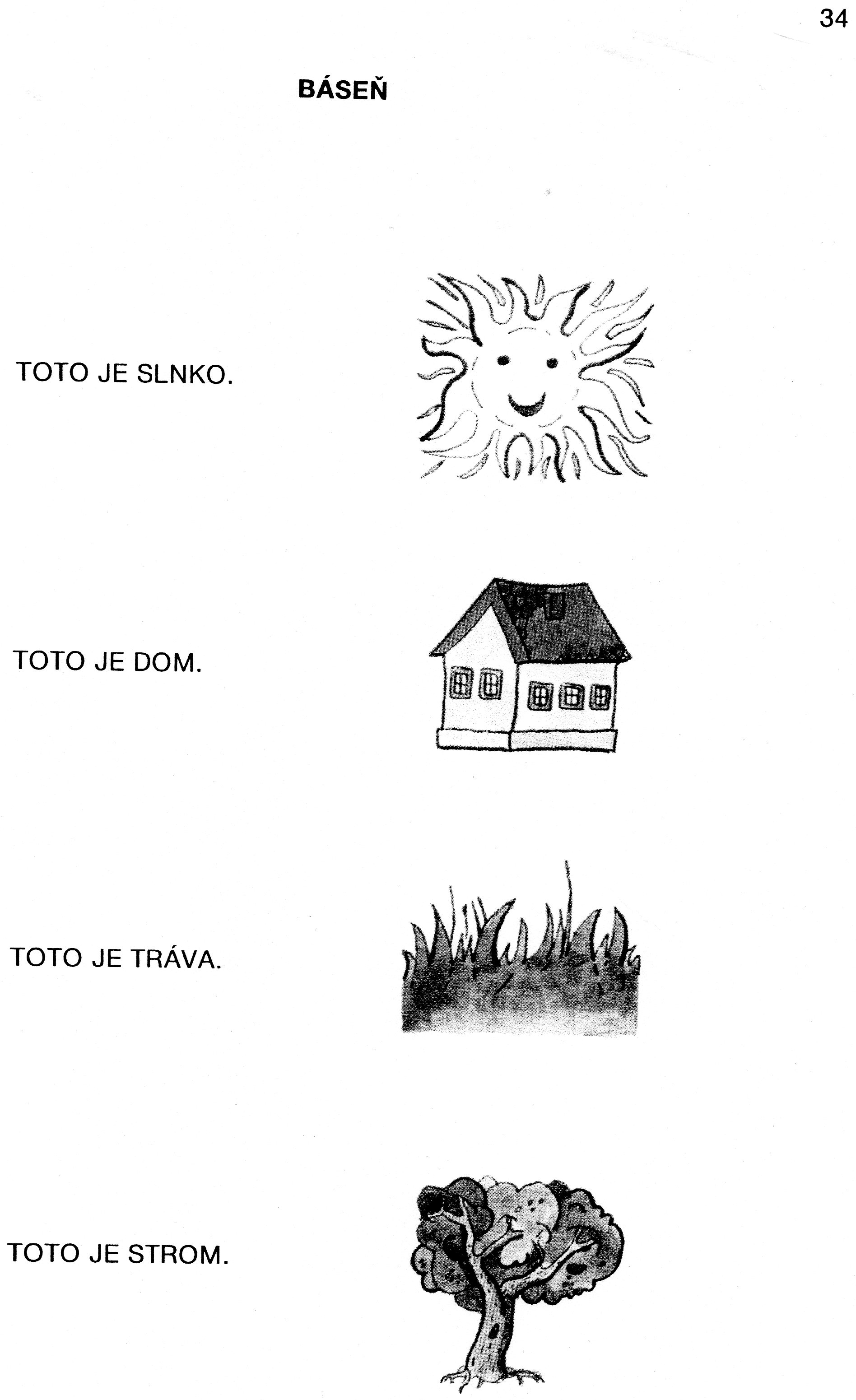 ZOPAKUJ SI MESIACE V ROKU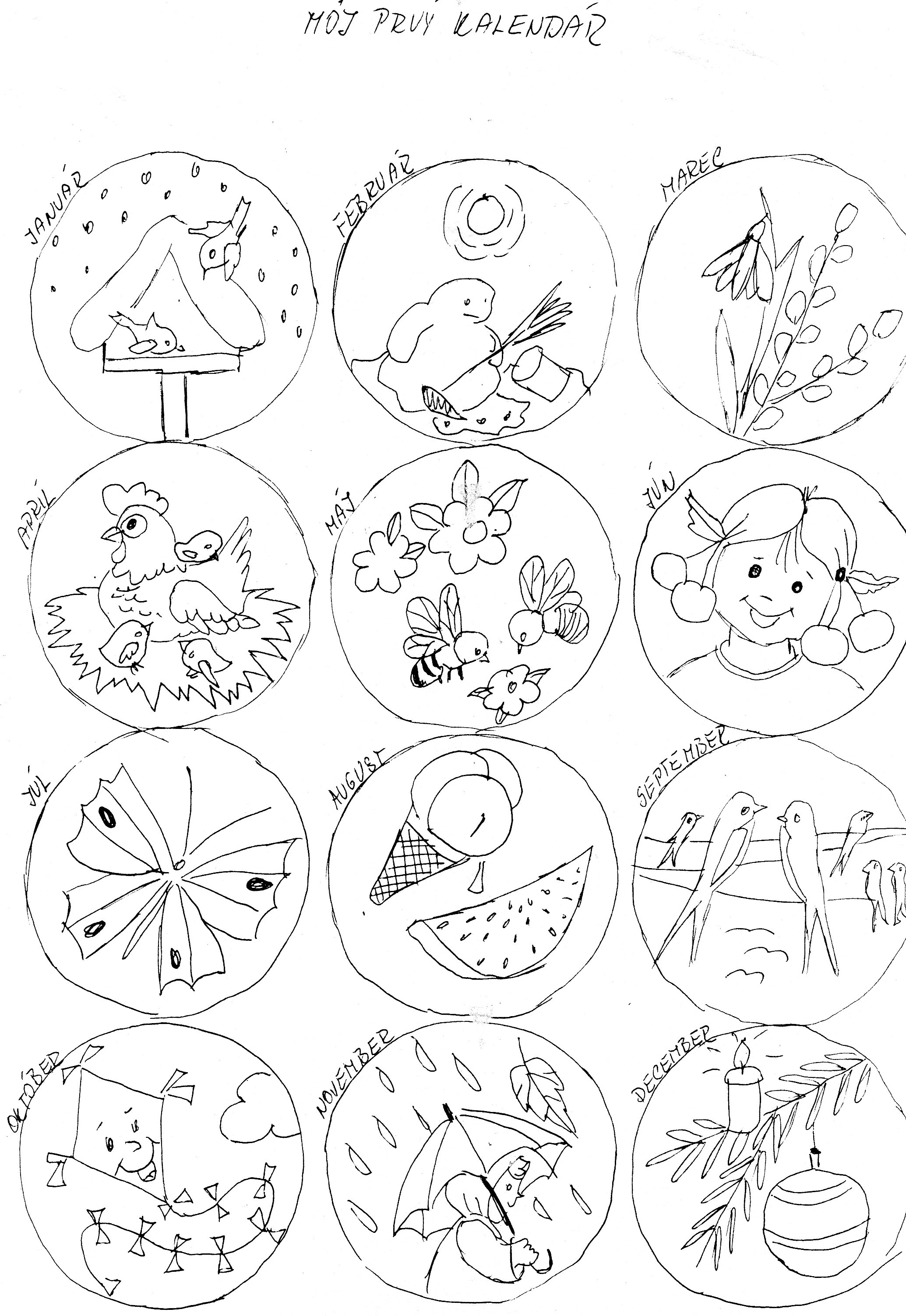 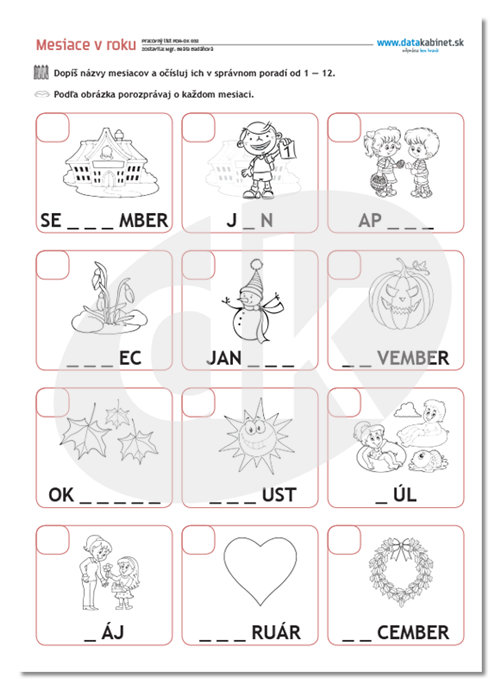 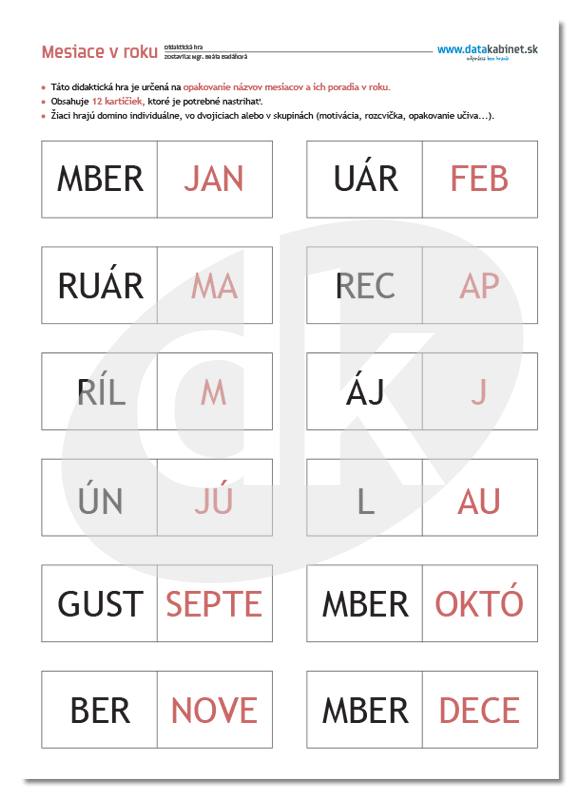 ODPOVEDAJ NA OTÁZKU ČO ROBÍ? ČINNOSŤ NAPÍŠ DO OKIENKA POD OBRÁZKOM.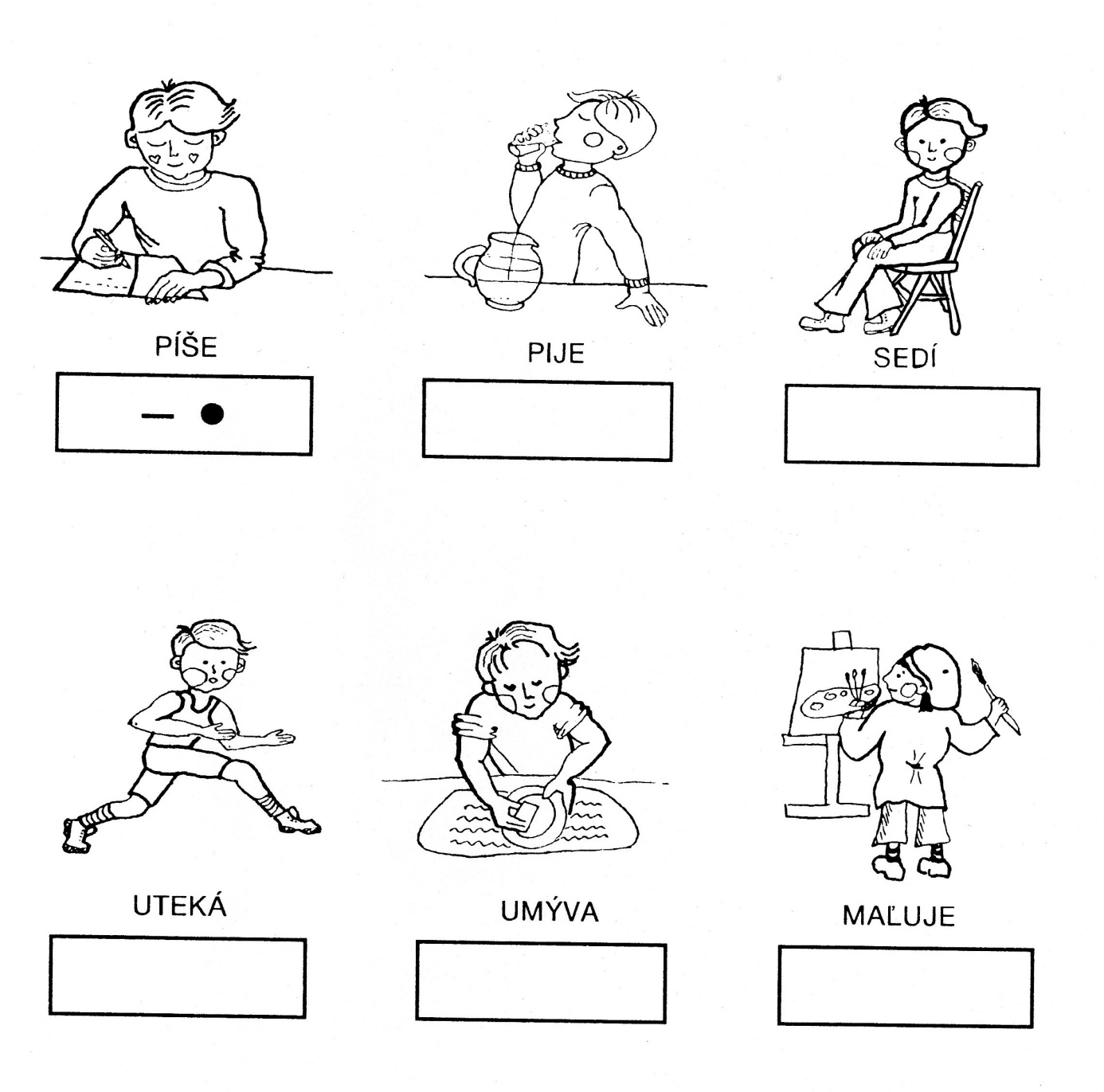 ODPOVEDAJ NA OTÁZKU ČO JE TO? POD OBRÁZOK NAPÍŠ NÁZOV PREDMETU.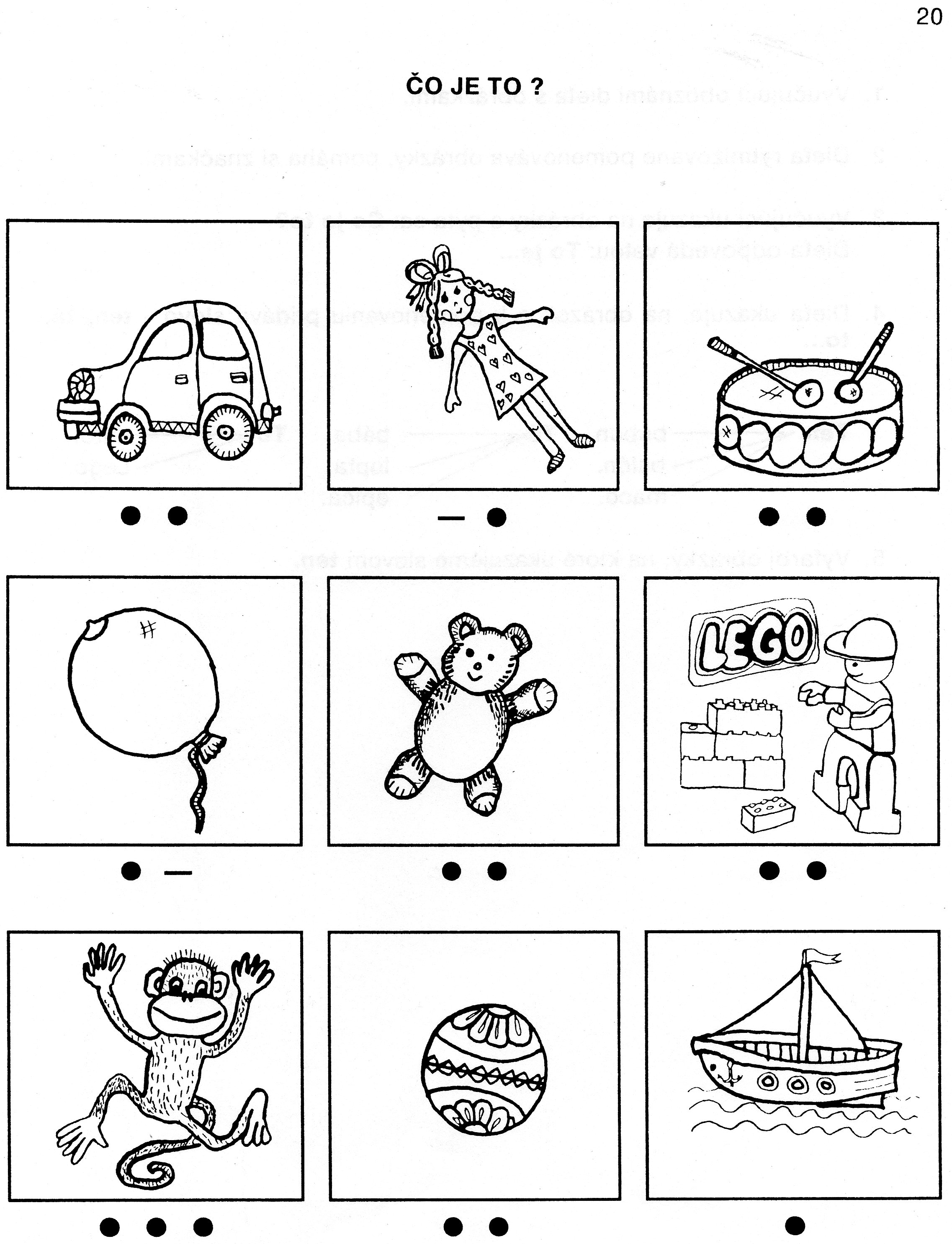 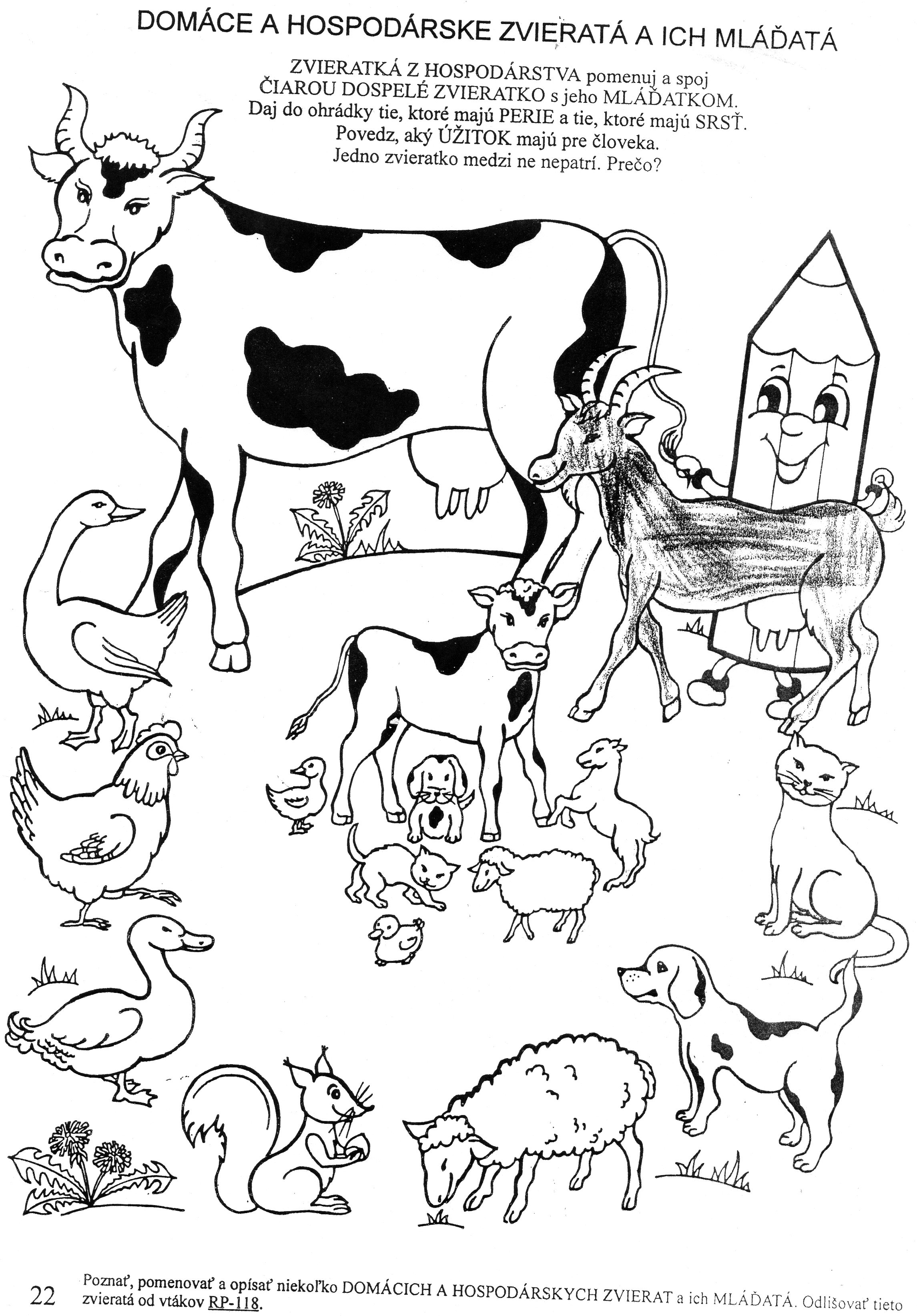 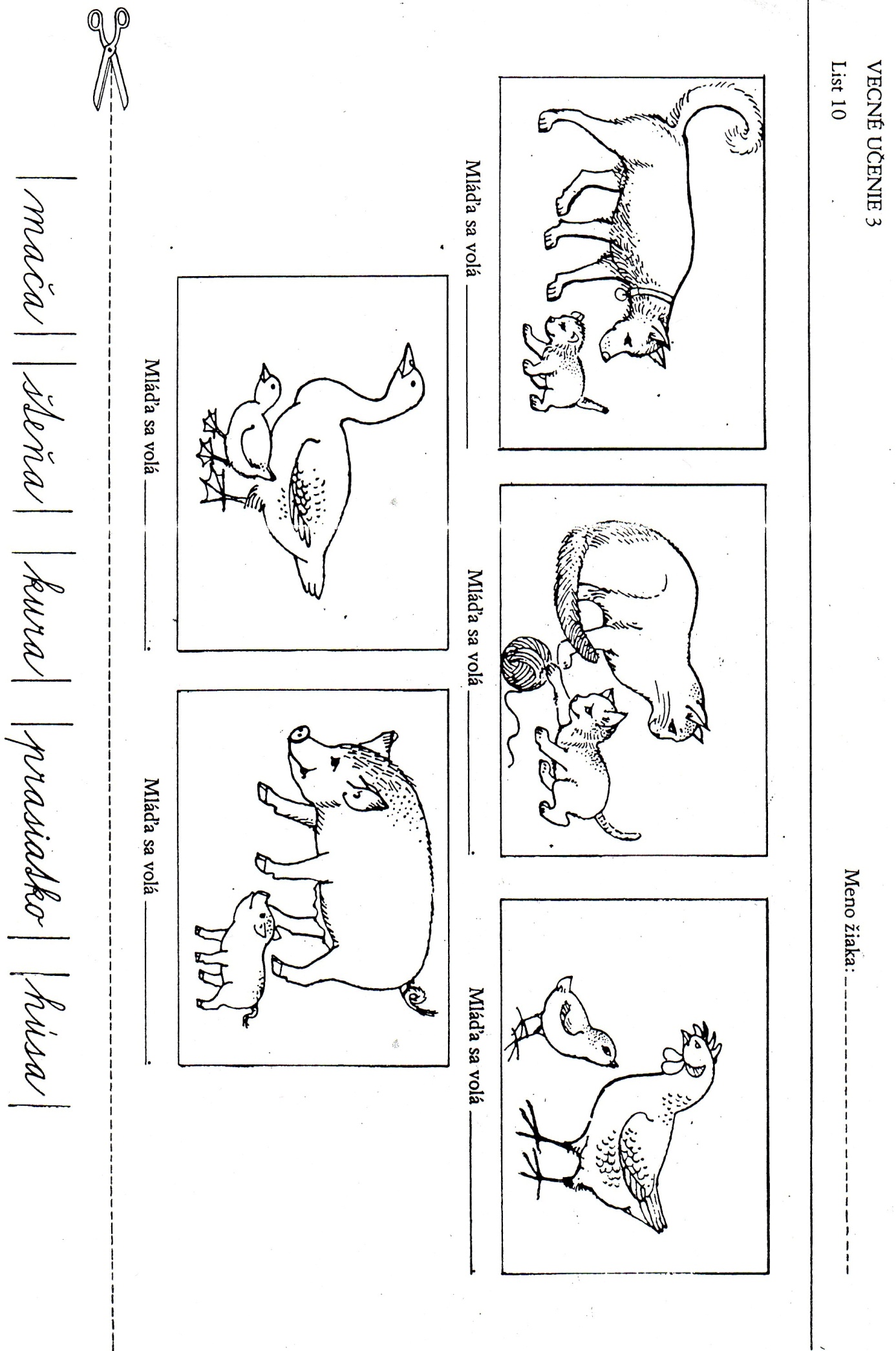 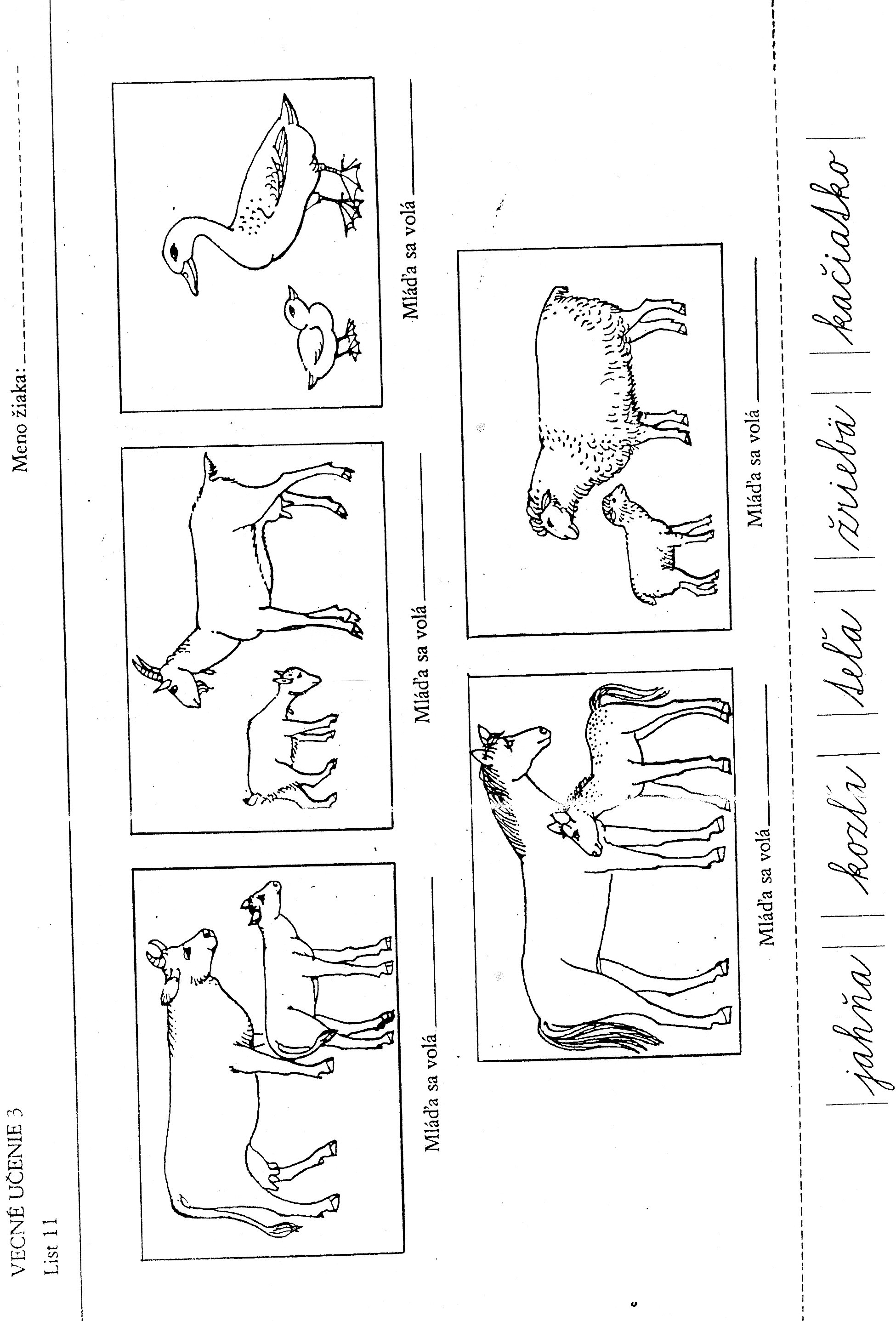 SADENIE A KLÍČENIE. ZASAĎTE SI SPOLOČNE DOMA SEMIENKO (NAPRÍKLAD FAZUĽU), STARAJTE SA O ŇU A SPOLOČNE POZORUJTE KLÍČENIE.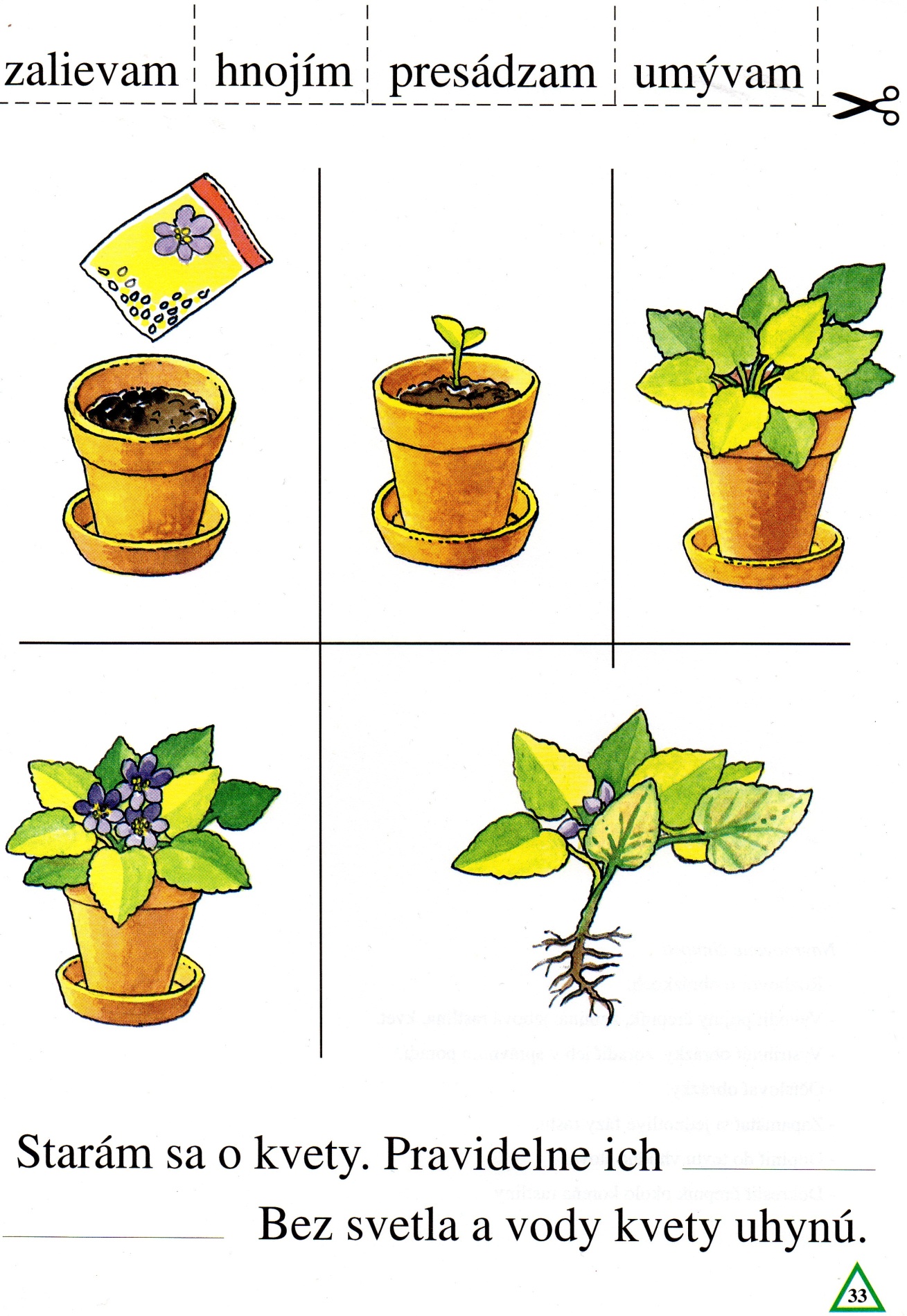 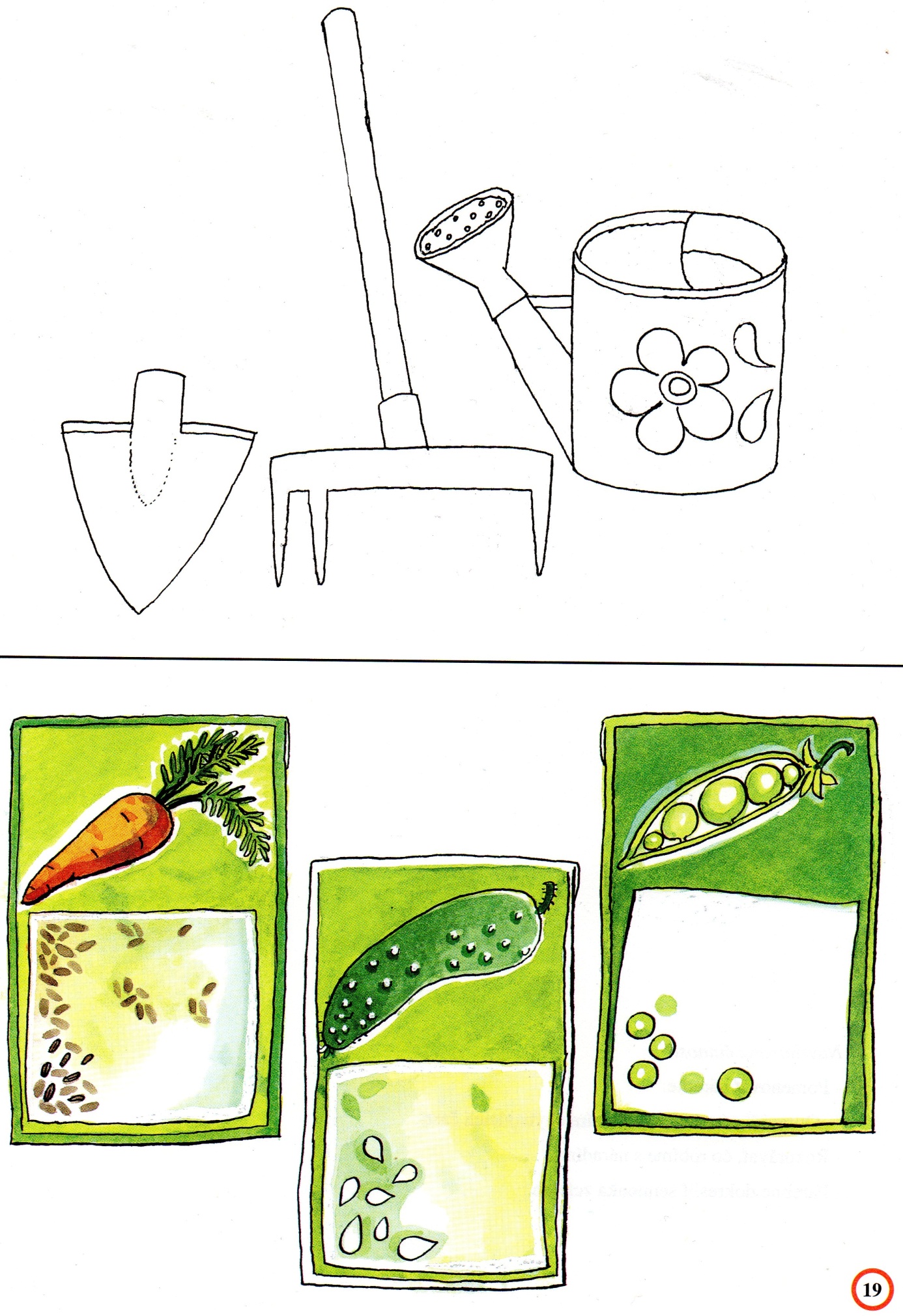 POMENUJ KVETY NA OBRÁZKOCH A VYFARBI ICH. 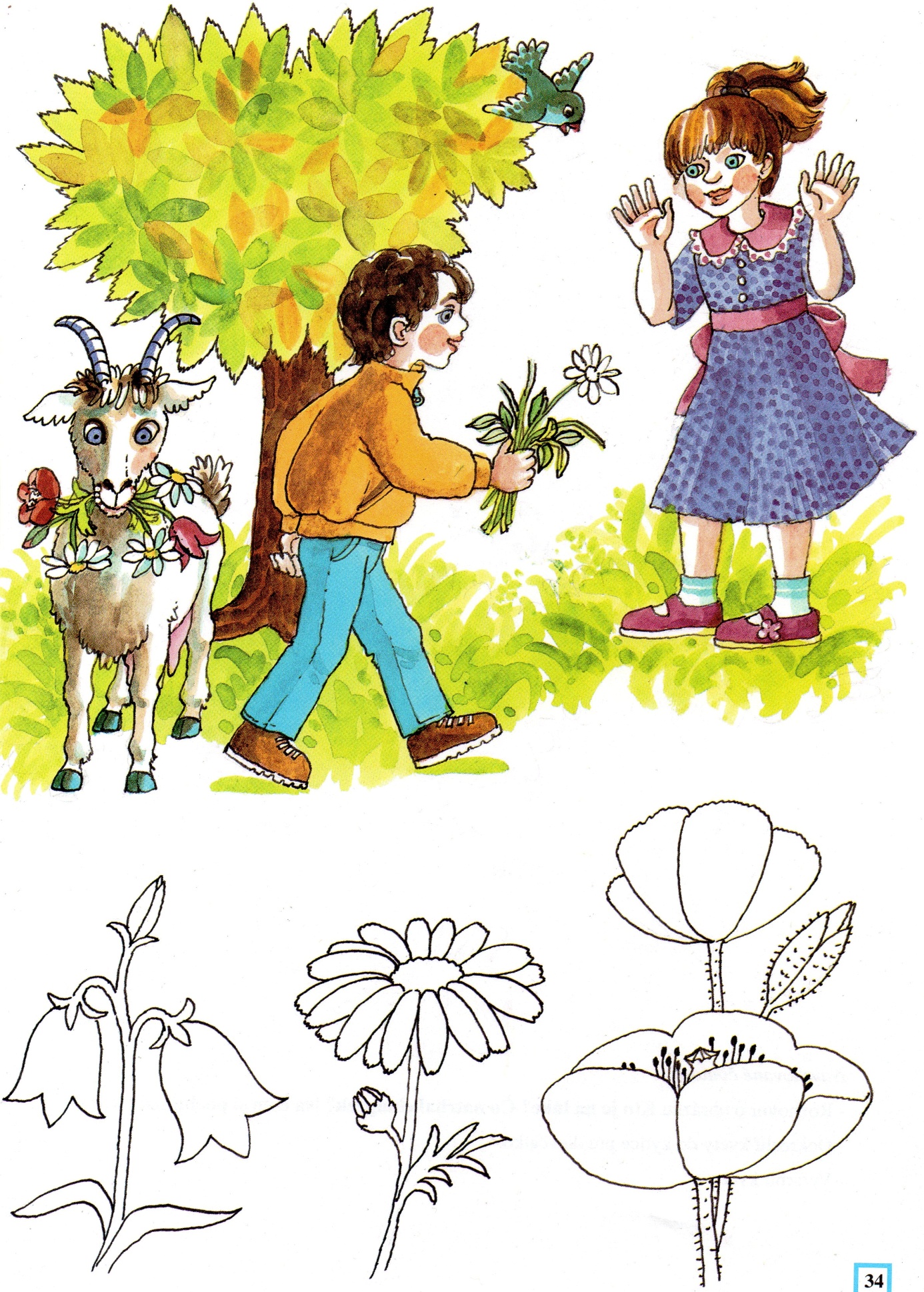 